                                             ПРОЕКТ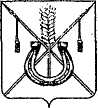 АДМИНИСТРАЦИЯ КОРЕНОВСКОГО ГОРОДСКОГО ПОСЕЛЕНИЯКОРЕНОВСКОГО РАЙОНАПОСТАНОВЛЕНИЕ_____________  		                                                  			  № _________г. Кореновск О признании утратившим силу некоторых постановлений администрации Кореновского городского поселения Кореновского района           С целью приведения нормативно-правовых актов администрации Кореновского городского поселения Кореновского района в соответствии с действующим законодательством администрация Кореновского городского поселения Кореновского района п о с т а н о в л я е т:1. Признать утратившим силу постановление администрации Кореновского городского поселения Кореновского района от 08 ноября 2019 года № 1102 «Об утверждении административного регламента администрации Кореновского городского поселения Кореновского района по исполнению муниципальной функции «Осуществление муниципального жилищного контроля на территории Кореновского городского поселения Кореновского района».1.1. Признать утратившим силу постановление администрации Кореновского городского поселения Кореновского района от 28 февраля 2020 года № 245 «О внесении изменений в постановление администрации Кореновского городского поселения Кореновского района от 08 ноября 2019 года № 1102 «Об утверждении административного регламента администрации Кореновского городского поселения Кореновского района по исполнению муниципальной функции «Осуществление муниципального жилищного контроля на территории Кореновского городского поселения Кореновского района».1.2. Признать утратившим силу постановление администрации Кореновского городского поселения Кореновского района от 29 июня 2020 года № 520 «О внесении изменений в постановление администрации Кореновского городского поселения Кореновского района от 08 ноября 2019 года № 1102 «Об утверждении административного регламента администрации Кореновского городского поселения Кореновского района по исполнению муниципальной функции «Осуществление муниципального жилищного контроля на территории Кореновского городского поселения Кореновского района».2. Признать утратившим силу постановление администрации Кореновского городского поселения Кореновского района от 08 ноября 2019 года № 1104 «Об утверждении административного регламента администрации Кореновского городского поселения Кореновского района исполнения муниципальной функции «Осуществление муниципального контроля за соблюдением правил благоустройства территории Кореновского городского поселения Кореновского района».2.1. Признать утратившим силу постановление администрации Кореновского городского поселения Кореновского района от 29 июня 2020 года № 519 О внесении изменения в постановление администрации Кореновского городского поселения Кореновского района 08 ноября 2019 года № 1104 «Об утверждении административного регламента администрации Кореновского городского поселения Кореновского района исполнения муниципальной функции «Осуществление муниципального контроля за соблюдением правил благоустройства территории Кореновского городского поселения Кореновского района».3. Общему отделу администрации Кореновского городского                           поселения Кореновского района (Труханова) официально обнародовать настоящее постановление и обеспечить его размещение на официальном сайте администрации Кореновского городского поселения Кореновского района информационно-телекоммуникационной сети «Интернет».4. Постановление вступает в силу после его официального обнародования, но не ранее 01 января 2022 года.ГлаваКореновского городского поселенияКореновского района                                                                           М.О. Шутылев